IEEE P802.11
Wireless LANs	Abstract	This submission proposes resolutions for following CIDs received for TGbe CC36 based on TGbe D1.4:4004 4012 4098 4330 5894 5317 5319 8273 (9 CIDs)Revisions:Rev 0: Initial version of the document.Interpretation of a Motion to AdoptA motion to approve this submission means that the editing instructions and any changed or added material are actioned in the TGbe Draft. This introduction is not part of the adopted material.Editing instructions formatted like this are intended to be copied into the TGbe Draft (i.e. they are instructions to the 802.11 editor on how to merge the text with the baseline documents).TGbe Editor: Editing instructions preceded by “TGbe Editor” are instructions to the TGbe editor to modify existing material in the TGbe draft. As a result of adopting the changes, the TGbe editor will execute the instructions rather than copy them to the TGbe Draft.9.4.1.8 AID fieldIn infrastructure BSS operation, the AID field contains a value assigned by an AP or PCP during association. The field represents the 16-bit ID of a STA. In mesh BSS operation, the AID field is a value that represents the 16-bit ID of a neighbor peer mesh STA, assigned during mesh peering. The length of the AID field is 2 octets. The AID field is shown in Figure 9-91.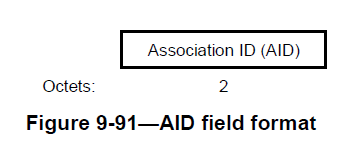 The AID field for a non-DMG and non-S1G STA  is in the range of 1 to 2007. This value is placed in the 14 LSBs of the AID field, with the two MSBs of the AID field set to 1.The AID field for an S1G STA is in the range of 1 to 8191, and the 3 MSBs of the AID field are reserved. The AID field for a DMG STA is in the range 1 to 254. The value 255 is reserved as the broadcast AID, and the value 0 corresponds to the AP or PCP. The 8 MSBs of the AID field are reserved.9.4.1.6 Listen Interval fieldChange the first paragraph as follows:NOTE—The value 0 might be used by a STA that is not affiliated with an MLD or  that never enters power save mode.CC36 CR for remaining CIDs in subclause 9CC36 CR for remaining CIDs in subclause 9CC36 CR for remaining CIDs in subclause 9CC36 CR for remaining CIDs in subclause 9CC36 CR for remaining CIDs in subclause 9Date: Jan 10, 2022Date: Jan 10, 2022Date: Jan 10, 2022Date: Jan 10, 2022Date: Jan 10, 2022Author(s):Author(s):Author(s):Author(s):Author(s):NameAffiliationAddressPhoneemailMing GanHuaweiming.gan@huawei.comJason Yuchen GuoHuaweiYunbo LiHuaweiGuogang HuangHuaweiYiqing LiHuaweiMengyao MaHuaweiHongjia SuHuaweiLan PengHuaweiCIDCommenterClausePageCommentProposed ChangeResolution4004Abhishek Patil9.4.1.8110.37In a multi-link setup, the AID is assigned to a non-AP MLD (i.e., AID is at the MLD level).Update text in 9.4.1.8 AID fieldRevised-

Agree with the comment. Proposed resolution accounts for the suggested change.

TGbe editor:
Please implement the changes as shown in doc 11-22/0382r0 tagged as 40044012Abhishek Patil9.4.2.295b.1128.24Link ID Info subfield and BSS Parameter Change Count subfield are applicable only to Basic variant Multi-Link element.Remove the reference to these subfields from the general description and describe them in the subclause on Basic variant Multi-Link elementRevised-The proposed changed is reflected in 802.11 D1.4. 

Note to TGbe editor: there is no any text change for this CID4098Abhishek Patil9.4.1.6110.11The Listen Interval value applies at the MLD level hence the NOTE needs to be updated.Update the NOTE as: "NOTE--The value 0 might be used by a STA that is not affiliated with an MLD or by a non-AP MLD whose affiliated STA(s) never enters power save mode."Revised-

Agree with the comment. Proposed resolution accounts for the suggested change.

TGbe editor:
Please implement the changes as shown in doc 11-22/0382r0 tagged as 40984330Arik Klein9.4.1.6110.14It is not clear why "The value is in units of the maximum value of beacon intervals corresponding to the links that the non-AP MLD *intends to setup* in the (Re)Association Request frame" and not according to maximum value of beacon intervals corresponding to the links that the AP MLD has accepted in the (Re)Association Request frame? It puts a significant burden on the AP MLD buffers in case that the TBTT is large in value which is not really needed by the associated non-AP MLD....1. Revise the sentence as follows:" The value is in units of the maximum value of beacon intervals corresponding to the links that the AP MLD has accepted for (re) setup in the (Re)Association Response frame"
2. Correct the Listen interval value in the example illustrated in Figure 35-10 and described on P271L46.Rejected-

Based on the meaning of listen interval in baseline, this value is determined by the non-AP STA and can be not changed by the AP. If this value can't be accommodated, AP could reject this request. 5894Liangxiao Xin9.4.1.6110.11The definition of beacon intervals is not consistant with the procedure shown in Fig. 35-9Please clarify this setenceRejected-

The commenter failed to identify inconsistency with precedure shown in Fig. 35-9. 5317Jarkko Kneckt9.4.2.6a.1073.39It is unclear how AAR helps on NSTR non-AP STAs medium synchronization?
AAR is communicating the links in which STA requires triggering fast. Such indication may be beneficial:
1.  in real time data transmissions,
2.  TID-to-Link mapping and to ensure that AP MLD knows that STA it prepared to transmit HE TB PPDU in the links.
These indications may be done by STR and NSTR STAs, so there is no need to limit AAR only for NSTR STAs.Please clarify that AAR can be used for STR and NSTR links to signal the links that need urgent triggering. Please note, that bitmap used in AAR signaling is capable to signal any link regardless of non-AP STA STR or NSTR capabilitty in the link.
If AAR does not have room to signal the time in which the triggering should be done, then please add a separate A-Control field for this signalingRevised-

Agree with the comment. Propose resolution to update the value.

TGbe editor:
Please implement the changes as shown in doc 11-22/0382r0 tagged as 41365319Jarkko Kneckt9.4.2.6a.1073.39The AAR should signal the time in which the AP should send a Trigger in the link(s). Real time applications have strict delay limits and a trigger frame transmitted later than this time may be wasted, because the transmitted frame is deleted due to maximum lifetime expiration. In these cases, AAR may just waste AP and STA resources.Please allow non-AP MLD to signal the maximum triggering time in which the AP should trigger the STA, or define a new signaling for this information.Revised-

Agree with the comment. Proposed resolution accounts for the suggested change.

TGbe editor:
Please implement the changes as shown in doc 11-22/0382r0 tagged as 41408273Zhiqiang Han9.4.1.6110.12associated with the multi-link (re)setup?It's better to change it to associated with the AP MLD.Change "associated with the multi-link (re)setup" to "associated with the AP MLD"Revised-

The proposed change is reflected in 802.11be D1.4.

Note to TGbe editor: there is no any text change for this CID